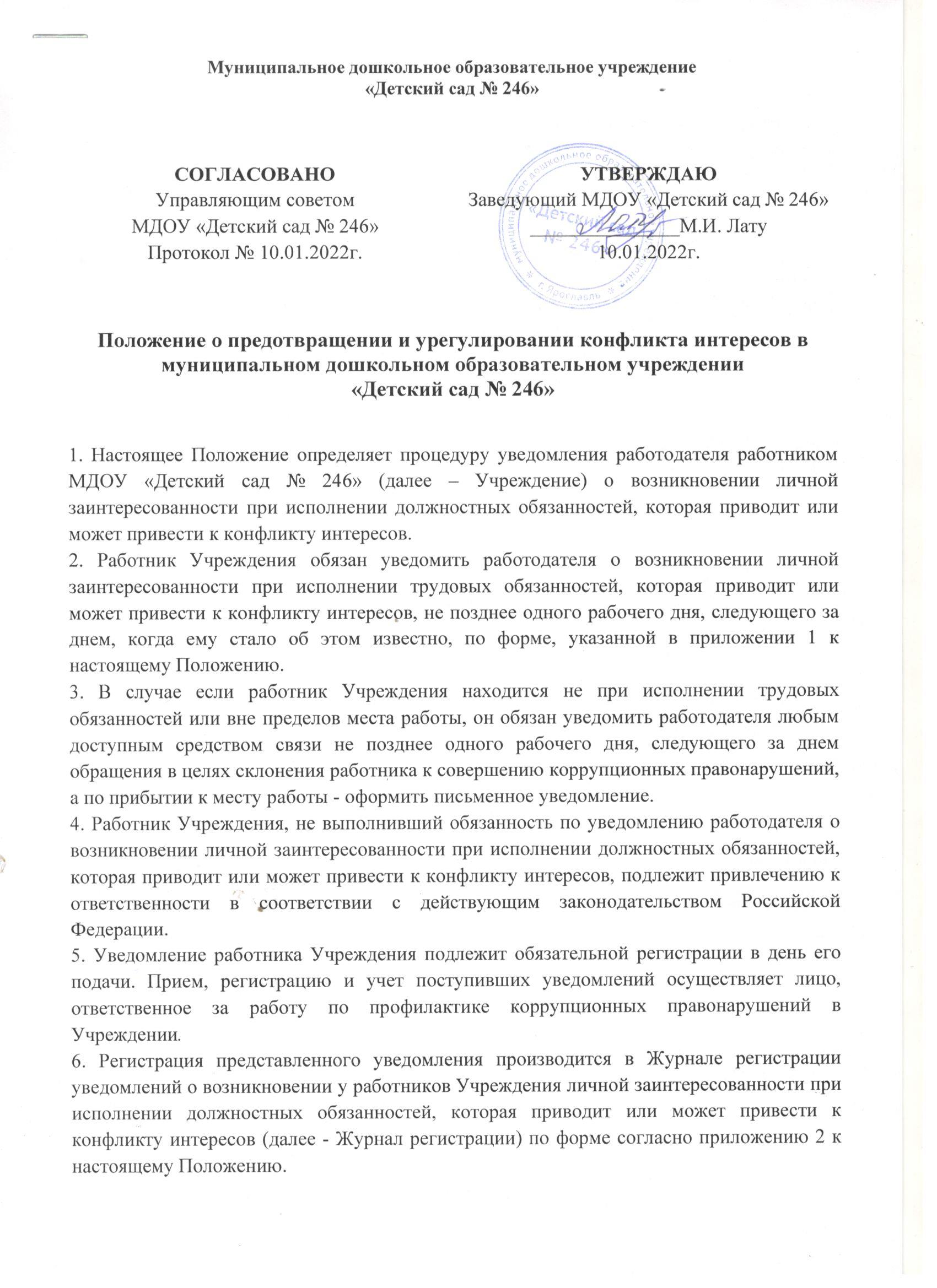 Журнал регистрации оформляется и ведется в кабинете секретаря, хранится в месте, защищенном от несанкционированного доступа. Ведение и хранение журнала регистрации, а также регистрация уведомлений осуществляется уполномоченным лицом, ответственным за работу по профилактике коррупционных правонарушений в Учреждении. Журнал должен быть прошит, пронумерован и заверен. Исправленные записи заверяются лицом, ответственным за ведение и хранение журнала регистрации. 7. Зарегистрированное уведомление в день его получения передается руководителю Учреждения. В течение 2 рабочих дней руководитель Учреждения рассматривает уведомление и передает его на рассмотрение в комиссию по противодействию коррупции (далее – Комиссия) на рассмотрение в установленном порядке. 8. О рассмотрении рекомендаций Комиссии и принятом решении работодатель в письменной форме уведомляет работника в течение 3 рабочих дней со дня поступления к нему протокола заседания Комиссии.Приложение 1 к Положению о предотвращении и урегулировании конфликта интересов в муниципальном дошкольном образовательном учреждении «Детский сад № 246»УВЕДОМЛЕНИЕо возникновении личной заинтересованностипри исполнении трудовых обязанностей, которая приводитили может привести к конфликту интересовУведомляю о возникновении у меня личной заинтересованности при исполнении трудовых обязанностей, которая приводит или может привести к конфликту интересов (нужное подчеркнуть).Обстоятельства, являющиеся основанием возникновения личной заинтересованности:_________________________________________________________________________________________________________________________________________Обязанности в соответствии с трудовым договором, на исполнение которых влияет или может повлиять личная заинтересованность:____________________________________Предлагаемые меры по предотвращению или урегулированию конфликта интересов:_____________________________________________________________________________Лицо, направившеесообщение __________________________________«__»_________20__ г.(подпись) (расшифровка подписи)Лицо, принявшеесообщение __________________________________«__»_________20__ г.(подпись) (расшифровка подписи)Регистрационный номер _____________________Приложение 2к Положению о предотвращении и урегулировании конфликта интересовв муниципальном дошкольном образовательном учреждении «Детский сад № 246»ЖУРНАЛ РЕГИСТРАЦИИ УВЕДОМЛЕНИЙо возникновении личной заинтересованности при исполнении трудовых обязанностей, которая приводит или может привести к конфликту интересов№Дата регистрацииРегистрационный номерСодержание заинтересованностиДействие, в совершении которого имеется заинтересованность лицаФИО, должность лица, направившего уведомлениеФИО, должность лица, принявшего уведомлениеПодпись лица, направившего уведомлениеПодпись лица, принявшего уведомление123456789